 Hủy bỏ nhãn hiệu đã đăng ký với dụng ý xấu: Chủ nhãn hiệu cần làm gì?[Tóm tắt]: Công ty Tân Việt, một doanh nghiệp Việt Nam, đã đăng ký thành công nhãn hiệu “CAF PROFESSIONAL SOUND” và  được cấp GCN ĐKNH số 390821. Khi phát hiện việc đăng ký này, Công ty Kafu, một công ty có trụ sở tại Trung Quốc, đã nộp đơn yêu cầu hủy bỏ hiệu lực đăng ký Cục SHTT Việt Nam dựa trên bằng chứng đăng ký nhãn hiệu với dụng ý xấu.By Nguyen Vu QUANPartner & IP AttorneyDanh mụcChi tiếtNhãn hiệu được nộp đơn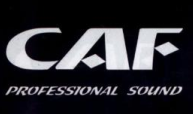 Hàng hóa & dịch vụ09 (Các thiết bị âm thanh như loa, bộ khuếch đại âm thanh, đầu đĩa).35 (Kinh doanh, xuất nhập khẩu thiết bị âm thanh như loa, bộ khuếch đại âm thanh, đầu đĩa).Số đơn/đăng ký4-2018-28713 (390821)Người nộp đơnCông ty cổ phần xuất nhập khẩu & đầu tư phát triển Tân Việt (Công ty Tân Việt) Chủ sở hữu nhãn hiệu gốcNhà máy thiết bị âm thanh chuyên nghiệp thành phố Phật Sơn Nam Hải Kafu (Công ty Kafu)Hành độngNộp đơn yêu cầu hủy bỏ hiệu lực nhãn hiệuCăn cứ pháp lýĐiều 87.2 (Tổ chức, cá nhân có thể đăng ký nhãn hiệu cho hàng hóa do mình phân phối hoặc bán ngay cả khi hàng hóa đó không phải do họ sản xuất, miễn là nhà sản xuất đồng ý và không sử dụng nhãn hiệu)Điều 87.7 (Người đại diện, đại lý không được đăng ký nhãn hiệu dưới tên riêng của mình mà không có sự đồng ý của chủ sở hữu nhãn hiệu đích thực, ở các nước là thành viên của các Điều ước quốc tế mà Việt Nam ký kết. Đại lý, người đại diện chỉ được đăng ký nhãn hiệu dưới tên của mình nếu: (i) Họ có sự đồng ý rõ ràng từ chủ sở hữu nhãn hiệu đích thực, hoặc (ii) Có lý do chính đáng cho việc đăng ký).Quyết định cuối cùngSau khi xem xét kỹ lưỡng các bằng chứng và lập luận được đưa ra, Cục SHTT đã quyết định hủy bỏ hiệu lực Đăng ký nhãn Niệu số 390821, trên cơ sở Điều 87.2 và 87.7.Quyết định hủy bỏ hiệ lực của Cục SHTT được đưa ra dựa trên nhiều bằng chứng do Mainetti (UK) Limited cung cấp, bao gồm:Công ty Kafu và Công ty Tân Việt có mối quan hệ thương mại từ năm 2016. Công ty Tân Việt là đại lý độc quyền của Công ty Kafu. Tài liệu chứng thực sự hợp tác này bao gồm nhiều hồ sơ quan trọng:Chi tiết hợp đồng: Dấu hiệu “CAF” được in nổi bật trên sản phẩm “loa” theo Hợp đồng số 01/NK/2016 ký ngày 08/08/2016.Bằng chứng hóa đơn: Logo của Công ty Kafu được in trên Hóa đơn số CAF1002, phát hành ngày 29/07/2016.Nhà phân phối: Chứng chỉ Nhà phân phối độc quyền xác nhận các quyền độc quyền được cấp cho quan hệ đối tác, kéo dài từ năm 2016 đến năm 2019.Chưa có văn bản ủy quyền của Công ty Kafu cho Công ty Tân Việt đăng ký nhãn hiệu “CAF PROFESSIONAL SOUND, hình” cho sản phẩm, dịch vụ thuộc nhóm 09 và 35 tại Việt Nam. Công ty Kafu chưa bao giờ đồng ý cho Công ty Tân Việt đăng ký nhãn hiệu CAF tại Việt Nam.